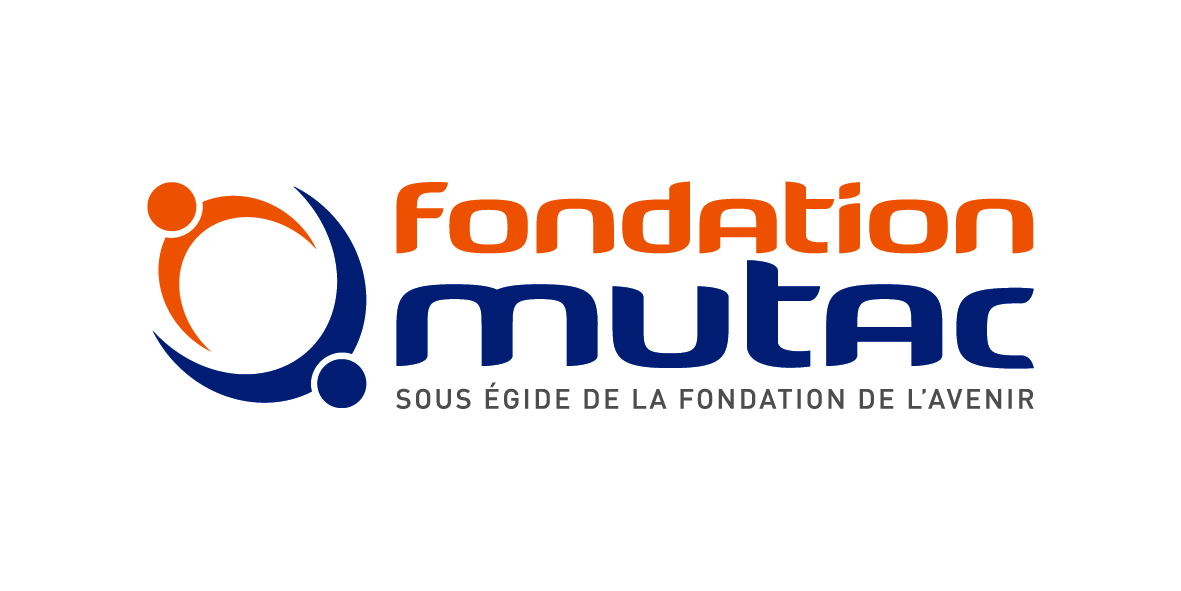 Prix de la Fondation MUTAC5e éditionL’ISOLEMENT EN FRANCEDossier de candidatureVOTRE ASSOCIATION – ORGANISME SOLIDAIRE DE L’ECOSOC – SOCIETE COOPERATIVE - CCASINFORMATIONS GENERALESNom : 	Adresse : 	Code Postal : 	 Ville : 	Téléphone : 		E-mail : 		N° de SIREN : 	Date de création de l’organisme :	Déclaration en préfecture (lieu et date) :  	Date de déclaration au journal officiel : 	Nombre d’adhérents :	Nom du Président :	Nom du Directeur : 	Personne chargée du dossier : 	OBJET, MISSIONS DE L’ORGANISME CANDIDATQuelle est l’objet de votre organisme ? Quelles sont vos missions ?  Dans quelle catégorie des Prix de la Fondation MUTAC, votre association souhaite-t-elle déposer sa candidature ?Ne choisir qu’une seule catégorie. Tout dossier comportant plusieurs choix ne sera pas instruit. PRIX « Lutter contre l’isolement en période de confinement » ; PRIX « Aider au partage » ; PRIX « Aider à la communication via les TIC/à la maîtrise de nouvelles technologies pour favoriser la découverte de nouvelles technologies ou nouveaux services »  PRIX « Accompagner les changements de vie/la transition des ruptures de vie » Quels sont les domaines d’activité de votre organisme ? Êtes-vous orientés vers une population cible ? 	Quelles sont les actions actuellement mises en place ? ACTION INNOVANTETitre de l’action : ………………………………………………………………………………………………………………………………………Dans quel contexte s’inscrit cette action ?	……Pouvez-vous résumer l’action ? 	Quels sont les objectifs de l’action ?	.	Quel est le caractère innovant de cette action ?	En quoi répond-elle aux besoins identifiés chez les bénéficiaires ciblés ?	Quels sont les bénéfices observés ?	Quelle communication a été mise en place autour de l’action ? 	Cette action pourrait-elle être reproduite dans d’autres structures ? Comment ? Avec quels prérequis ?	Cette action a-t-elle déjà été évaluée ? Comment ? Dans quel contexte ?	L’ÉQUIPE Nombre d’Employés Temps Plein (ETP) : 	Nombre de personnes bénévoles : 	FINANCEMENTQuelle est votre principale source de financement ?  	A quel montant s’élève la cotisation de vos adhérents ?  	Quelle est la part de financement des particuliers ?  	Quelle est la part de financement des entreprises ? 	Quelle est la part de financement des organismes publics ?	Vos partenaires financiers sont-ils réguliers ou non ?	RELATIONS EXTÉRIEURESQuels sont vos rapports avec les autres organismes, les institutions et collectivités territoriales (mairie, conseil général, Pôle Emploi, …) ? Existe-t-il des représentants de ces organismes au sein de votre conseil d’administration ? 	Votre structure est-elle affiliée à une fédération ou à un réseau, lequel ? 	Votre structure est-elle membre du réseau MONALISA ?  Oui           NonINFORMATIONS PRATIQUESQui peut postuler ?Cet appel à candidatures s’adresse à des associations locales, des organismes solidaires de l’économie sociale, des sociétés coopératives, d’une durée de vie d’au moins trois ans et à l’origine d’une initiative reproductible ailleurs. Les actions soumises doivent avoir été mises en place préalablement à la candidature et présenter un potentiel de succès important auprès des utilisateurs. Incrémentale ou de rupture, l’innovation devra nécessairement s’inscrire dans une perspective applicative.Les associations s’engagent à envoyer un représentant lors de la cérémonie de remise des Prix de la Fondation MUTAC qui se déroulera à Montpellier.Comment envoyer votre dossier ?Par mail à contact@fondationmutac.orgPièces constitutives (obligatoires) à joindre à votre dossier (en PDF) :Les statuts ;La photocopie de la parution au Journal Officiel ;Les noms et prénoms des membres du conseil d’administration de la structure ;Les comptes d’exploitation et les bilans des deux dernières années ;Les procès-verbaux des deux dernières assemblées générales pour les associations.Tout dossier incomplet ne sera pas instruit. Tout dossier comportant plusieurs thématiques ne sera pas instruit.Date limite d'envoi du dossier : 30 août 2020Comment avez-vous connu cet appel à candidatures ? Presse	Veuillez préciser : 	 Site internet 	Veuillez préciser : 	 Réseau 	Veuillez préciser : 		 Autre :                      